BHUBANANANDA ODISHA SCHOOL OF ENGINEERING, CUTTACK DEPARTMENT OF CIVIL ENGINEERING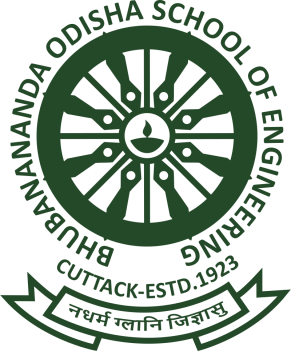 LESSON PLANSUBJECT: ADVNCE CONSTRUCTION TECHNIQUES & EQUIPMENTS (TH 3)ACCADEMIC SESSION: 2021-22FACULTY: Mrs ASHA MISHRASEMESTER: 6TH SEC: ASd/-H O D (Civil Engg.)Discipline: Civil EngineeringSemester: 6thSec: ASemester: 6thSec: AName of Teaching Faculty: Mrs ASHA MISHRASubject: Advanced Construction Techniques & Equipment No. of Days / week class allotted: 04 period per week ( MON—1 Period, FRI-1 Period,SAT-2 PeriodsNo. of Days / week class allotted: 04 period per week ( MON—1 Period, FRI-1 Period,SAT-2 PeriodsSemester From Date : 10-03-2022 To Date 10-06-2022No. of Weeks: 14Week DateNo. of  periods availableTopics to be covered1st11/03/202211  Advanced construction Materials1.1  Fibers and plastic:-Types of fibers-steel,carbon, glass fibers as construction  materials, properties of fibers1st12/03/20222Types of plastics-PVC,RPVC, HDPE,FRP,GRP,etc.Colored plastic sheets.Use of plastic as construction materialArtificial Timber-Properties and uses of artificial timber. Types of artificial timber available in market, strength of artificial timber.2nd14/03/202211.3 Miscellaneous materials-Properties and uses of acoustics materials, wall claddingplaster boards,micro-silica,artificial sand, bondingagents, adhesivesetc2nd17/03/202212  Prefabrication2.1 Introduction,necessity and scope of prefabrication , History of prefabrication3rd21/03/202212.1 current uses of prefabrication,types of prefabricated systems3rd25/03/202212.1 Classification of prefabrication, advantages and disadvantages of prefabrication3rd26/03/202222.2  The theory and process of prefabrication, Design principle of prefabricated systems,types of prefabricated elements4th28/03/20221Monthly Class Test 14th02/04/202222.2 modular coordination2.3 Indian standard recommendation for modular planning3 Earthquake Resistant Construction3.1 Building configuration5th04/04/202213.2 Lateral load resisting structures3 Building characteristics5th08/04/202213.3 Building characteristics5th09/04/202223.4 Effect of structural irregularities-vertical irregularities, plan configuration problems.6th11/04/202213.5 Safety consideration during additional construction and alteration of existing buildings.6th16/04/202223.6 Additional strengthening measures in masonry building-corner reinforcement ,lintel band, sill band etc.7TH18/04/202214 Retrofitting of Structure4.1 Seismic retrofitting of reinforced concrete buildings7TH22/04/202214.2 Sources of weakness in RC frame building4.3  classification of retrofitting techniques and their uses7TH23/04/202225 Building  Services5.1 Cold water distribution in high rise building, layout of installation8TH25/04/202215.2 Hot water supply -general principles for central plants- layout8TH29/04/20221Monthly Class Test 28TH30/04/202225.3 Sanitation-soil and waste water installation in high rise buildings9TH2/05/202215.4 Electrical services-i)requirements in high rise buildings ii)layout of wiring iii)fuses and their typesiv) earthing9TH06/05/202215.5 Lighting9TH07/05/202225.6 Ventilation5.7 Mechanical services-lift ,escalator,elevators-types and uses10TH09/05/20221INTERNAL ASSESSMENT10TH13/05/202216 Construction and earth moving equipments6.1 Planning and selection of construction equipments10TH14/05/202226.2 Study on earth  moving equipment11TH20/05/202216.3 Study and uses of compacting equipments like tamping rollers,smooth wheel rollers,pneumatic tired rollers and vibrating compactors11TH21/05/202226.4 Owning and operating cost-problems12TH23/05/202217 Soil reinforcing techniques7.1 Necessity of soil reinforcing12TH27/05/20221Monthly Class Test -312TH28/05/202227.2 Use wire mesh and geo-synthetics7.3 Strengthening of embankments13TH03/06/202217.3 Slope stabilization in cutting and embankments by soil reinforcing techniques.13TH04/06/20222Revision14TH06/06/20221Previous Year Questions & Answer Discussion14TH10/06/20221Previous Year Questions & Answer Discussion